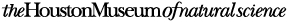  Thank you for registering for the Houston Museum of Natural Science’s Overnight program! This information packet should provide you with everything you will need to know as an attendee for a Museum Overnight. Please read through all of this important information carefully. All overnight attendees must be at least 21 years old All attendees must pass a background check conducted by the museum. Smoking is not allowed in the museum or during Overnights. Tobacco products are also not permitted in the Museum during an Overnight.Vaping is also not allowed in the museum at any time. If you leave the museums doors at any time you will not be allowed back in to continue the overnight. Unstructured Museum exploration is not part of the Overnight activity schedule. Included in your Overnight registration fee is free admission to the permanent exhibit halls in the Museum on Saturday. After 9:00am on Saturday your group may explore any of the permanent halls at your own pace. Please park in the Museum garage. This will simplify packing up in the morning. Security does not remain in the Museum garage for the entire night but gates will be closed once everyone has checked in and any other Museum events have ended. Parking vouchers will be distributed to all drivers who participate in the Overnight during breakfast. DO NOT park in the Park Plaza professional building on Caroline Drive –HMNS cannot reimburse you for parking in this or neighboring garages.What to bring… • All participants should dress in comfortable layers. A light sweater or long sleeved shirt is recommended as areas of the Museum tend to get chilly. As this is an indoor camping experience there are not sufficient facilities for bathing. • Each participant should bring his/her own bedroll or sleeping bag and pillow. The sleeping area is carpeted but not exceptionally soft, so extra padding may be desirable for adults. Be sure each camper can carry all of his/her own gear easily. Air mattresses are allowed, however electricity for inflation is limited. • Bring all necessary toiletries such as toothbrush and toothpaste. Please leave any aerosol sprays at home. • All items should be labeled with participants name should someone get separated from their gear. • Do not bring any food or beverage with you to the Overnight*. Unless special arrangements are being made for campers with special dietary needs, no outside food or beverage will be allowed during the Overnight. If unauthorized outside food and drink are discovered, you may be asked to leave without a refund. Dinner, an evening snack and breakfast will be provided for all participants. No food, even wrapped, will be allowed in the sleeping area. * Please contact the special events department to make arrangements for special snacks or additional food items needed for your Overnight. Release and Consent Course: Overnight on August 3, 2019 The Houston Museum of Natural Science (“HMNS”) is offering the course(s) above (the “Course”). Although HMNS hopes that no attendee is ever injured or hurt, injuries are a possibility of participation in the Course. The risk of injuries is a risk that the attendee voluntarily agrees to assume in exchange for the privilege of registering for and participating in the Course. The attendee understands and agrees that this risk is not a risk that HMNS assumes and that HMNS is not responsible for any injuries to the attendees. Accordingly, ___________________ (the “attendee”), voluntarily releases, discharges, and waives the right to sue HMNS and its directors, officers, employees, volunteers, agents and all persons acting by, through under or in concert with HMNS (collectively, the “Released Parties”) for any and all losses, demands, claims, suits, causes of action, liability, costs, expenses, and judgments whether arising in equity, at common law, or by statute, under the law of contracts, torts, or property, for personal injury (including without limitation emotional distress), arising in favor the attendee, or anyone claiming through us based upon, in connection with, relating to or arising out of, directly or indirectly, the attendee’s participation in the Course (collectively, “Claims”) EVEN IF ANY SUCH CLAIMS ARE DUE TO THE RELEASED PARTIES’ OWN NEGLIGENCE, STRICT LIABILITY WITHOUT REGARD TO FAULT, VIOLATION OF STATUTE, OR OTHER FAULT, INCLUDING ANY NEGLIGENT ACT, OMISSION, OR INTENTIONAL ACT INTENDED TO PROMOTE MY SAFETY OR WELL-BEING. The attendee hereby give their permission to the Released Parties to obtain emergency medical treatment for the attendee if any Released Party deems in its discretion that such emergency medical treatment is necessary. The attendee acknowledges and agrees that any photos, videos, pictorial images, voice recordings, or quotations including those of attendee taken or created by any Released Party (including without limitation any taken by any photographer or videographer paid by or volunteering for any Released Party) during or relating to the Course are the sole property of HMNS and may be used in future publications, webpages, promotions, advertisements and exhibits of HMNS (or any other person authorized to use such images by HMNS) without the need of any additional permission from or consideration to the attendee. I release and waive for myself, the attendee, all claims based on the right of privacy, right of publicity, moral rights, or any other intellectual property rights related to the rights granted by me to HMNS. 